КНЗ «ЧЕРКАСЬКИЙ ОБЛАСНИЙ ІНСТИТУТ ПІСЛЯДИПЛОМНОЇ ОСВІТИ ПЕДАГОГІЧНИХ ПРАЦІВНИКІВ ЧЕРКАСЬКОЇ ОБЛАСНОЇ РАДИ»ОБЛАСНИЙ ЦЕНТР ГУМАННОЇ ПЕДАГОГІКИ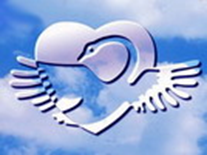 П Р О Г Р А М АОбласних читань з гуманної педагогіки«Маніфест гуманної педагогіки –                    шлях до майбутнього»27 жовтня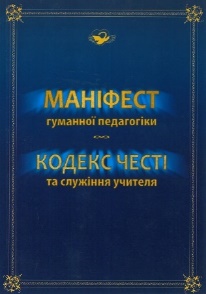 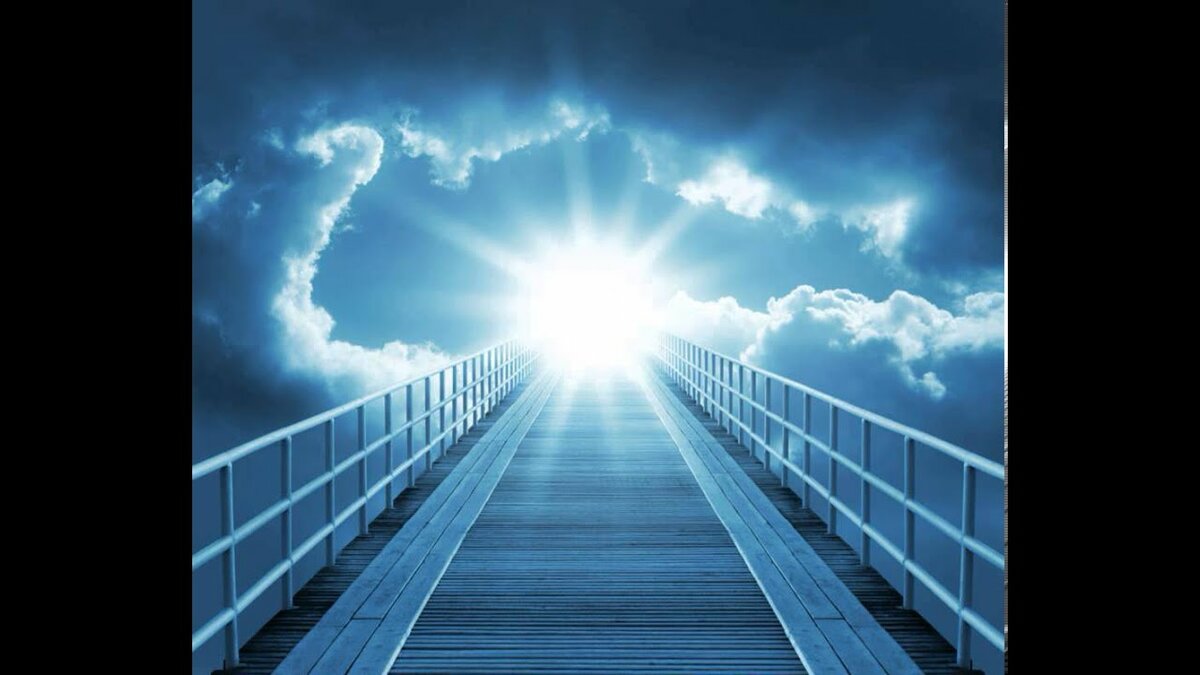 Черкаси- 2021Перша чверть ХХІ століття перед цивілізованим суспільством окреслила кардинальні зміни і поставила нові виклики: стрімкі прориви наукових досягнень, які стирають грані між матеріальним і духовним, гібридні війни, глобальне потепління, Пандемія COVID-19. Все це говорить про те, що світ потребує переосмислення та  окреслення нового напряму «біоетика», який об’єднує два найважливіших елементи: біологічні знання та загальнолюдські цінності.У 2011 році затвердженням «Маніфесту гуманної педагогіки» міжнародна спільнота представників гуманної педагогіки урочисто оголосила про свої законні і пріоритетні права на визначення перспектив розвитку освіти для нового покоління дітей. У Маніфесті зазначено, що кожний педагог-гуманіст є «творцем  власного суб’єктивного освітнього простору, у який залучає дітей чи окрему Дитину. Сила і якість впливу даного поля залежить від особистості  педагога і його культури: характеру, почуттів, думок, знань, устремлінь, світогляду. Ми, освітяни, маємо усвідомити, що перед нами стоїть важливе завдання: утвердження ідей «Маніфесту гуманної педагогіки» через духовно-моральне самоудосконалення і наповнення освітнього простору гуманізмом, добром і любов’ю. Для втілення ідей гуманної педагогіки нам потрібно:розширювати свою свідомість і вчитися мислити та діяти відповідно до поняття духовності;вирощувати у собі любов до дітей і вчитися нести її красиво;черпати натхнення з джерел педагогічної мудрості;постійно удосконалювати своє педагогічне мистецтво, наповнюючи його глибоким змістом і витонченістю виконання;вирощувати у собі розуміння, терпіння, благородство, великодушність, внутрішню культуру;і, звичайно ж, позбавлятися від поганих звичок та схильності, якщо помічаємо їх у собі.Напрями роботи педчитаньГуманна педагогіка – це теорія і творча практика майбутнього.Виховання цінностей на основах духовного гуманізму в епоху змін.Світ дитинства ХХІ століття потребує любові.Кодекс честі і служіння учителя – орієнтир на творчі звершення педагога.Урок, на якому живуть, а не готуються до життя.Особливий освітній простір онлайн уроку.Бути  керівником у часи змін – велика відповідальність.Хід читаньВітальне слово.Чепурна Наталія Миколаївна, ректор КНЗ «Черкаський обласний інститут післядипломної освіти педагогічних працівників Черкаської обласної ради, доктор філософських наук, доцент, заслужений працівник освіти України.«Маніфест гуманної педагогіки» – орієнтир у творчій практиці гуманного педагога.Гаряча Світлана Анатоліївна, завідувач кафедри педагогіки, психології та менеджменту освіти КНЗ «Черкаський обласний інститут післядипломної освіти педагогічних працівників Черкаської обласної ради, кандидат педагогічних наук, Лицар Гуманної Педагогіки.«Маніфест гуманної педагогіки» десять років поспіль: як реагувати на сучасні виклики часу.Бак Вікторія Федорівна, учитель біології Бахмутського НВК № 11 Донецької області, учитель-методист, Відмінник освіти України, віце-президент Всеукраїнської культурно-освітньої асоціації Гуманної Педагогіки, кандидат педагогічних наук, Лицар Гуманної ПедагогікиУправління сучасною школою на основі гуманістичної парадигми освіти.Павленко Алла Григорівна, заступник директора з навчально-виховної роботи Золотоніської загальноосвітньої школа І-ІІІ ступенів № 3 Золотоніської міської ради Черкаської області, «учитель гуманної педагогіки».Любов – шлях до душі дитини.Бондаренко Олена Леонідівна, соціальний педагог Смілянської загальноосвітньої школи І-ІІІ ступенів № 10 Смілянської міської ради Черкаської областіУрок «мовою серця»: краса душі людської.Дубенець Наталія Владиславівна, учитель початкових класів заступник директора з навчально-виховної роботи Золотоніської загальноосвітньої школа І-ІІІ ступенів № 3 Золотоніської міської ради Черкаської області, «учитель гуманної педагогіки».Урок – енергообмін між учителем і учнем.Підгайна Ірина Володимирівна, учитель початкових класів Канівської спеціалізованої школи І-ІІІ ступенів № 6 з поглибленим вивченням іноземних мов Канівської міської ради, «учитель гуманної педагогіки».Формування позитивного мислення, успіху, щастя, любові у дітей ХХІ сторіччя.Онуфрійчук Наталія Михайлівна, заступник директора з виховної роботи Золотоніської загальноосвітньої школи І-ІІІ ступенів № 3 Золотоніської міської ради.      Презентація проєкту «Україна – це ми».